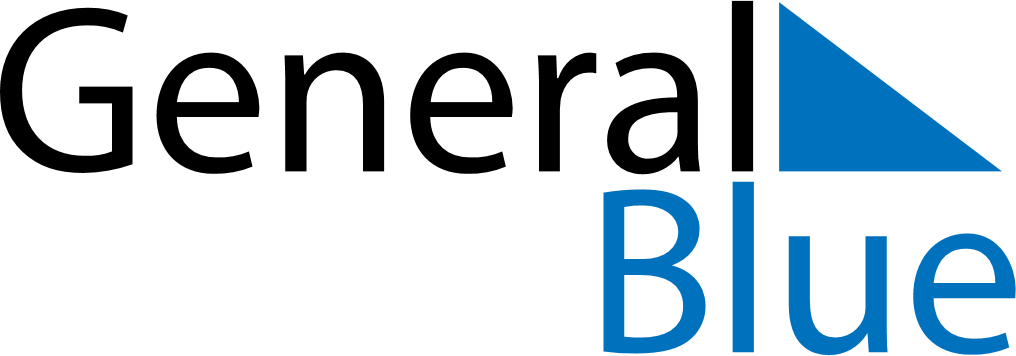 July 2024July 2024July 2024July 2024July 2024July 2024Sandgerdi, IcelandSandgerdi, IcelandSandgerdi, IcelandSandgerdi, IcelandSandgerdi, IcelandSandgerdi, IcelandSunday Monday Tuesday Wednesday Thursday Friday Saturday 1 2 3 4 5 6 Sunrise: 3:11 AM Sunset: 11:57 PM Daylight: 20 hours and 45 minutes. Sunrise: 3:13 AM Sunset: 11:56 PM Daylight: 20 hours and 42 minutes. Sunrise: 3:15 AM Sunset: 11:54 PM Daylight: 20 hours and 38 minutes. Sunrise: 3:17 AM Sunset: 11:52 PM Daylight: 20 hours and 34 minutes. Sunrise: 3:20 AM Sunset: 11:50 PM Daylight: 20 hours and 30 minutes. Sunrise: 3:22 AM Sunset: 11:48 PM Daylight: 20 hours and 26 minutes. 7 8 9 10 11 12 13 Sunrise: 3:24 AM Sunset: 11:46 PM Daylight: 20 hours and 21 minutes. Sunrise: 3:27 AM Sunset: 11:44 PM Daylight: 20 hours and 17 minutes. Sunrise: 3:29 AM Sunset: 11:42 PM Daylight: 20 hours and 12 minutes. Sunrise: 3:32 AM Sunset: 11:39 PM Daylight: 20 hours and 7 minutes. Sunrise: 3:35 AM Sunset: 11:37 PM Daylight: 20 hours and 2 minutes. Sunrise: 3:38 AM Sunset: 11:34 PM Daylight: 19 hours and 56 minutes. Sunrise: 3:40 AM Sunset: 11:32 PM Daylight: 19 hours and 51 minutes. 14 15 16 17 18 19 20 Sunrise: 3:43 AM Sunset: 11:29 PM Daylight: 19 hours and 45 minutes. Sunrise: 3:46 AM Sunset: 11:26 PM Daylight: 19 hours and 40 minutes. Sunrise: 3:49 AM Sunset: 11:24 PM Daylight: 19 hours and 34 minutes. Sunrise: 3:52 AM Sunset: 11:21 PM Daylight: 19 hours and 28 minutes. Sunrise: 3:55 AM Sunset: 11:18 PM Daylight: 19 hours and 22 minutes. Sunrise: 3:58 AM Sunset: 11:15 PM Daylight: 19 hours and 16 minutes. Sunrise: 4:01 AM Sunset: 11:12 PM Daylight: 19 hours and 10 minutes. 21 22 23 24 25 26 27 Sunrise: 4:04 AM Sunset: 11:09 PM Daylight: 19 hours and 4 minutes. Sunrise: 4:07 AM Sunset: 11:06 PM Daylight: 18 hours and 58 minutes. Sunrise: 4:11 AM Sunset: 11:03 PM Daylight: 18 hours and 52 minutes. Sunrise: 4:14 AM Sunset: 11:00 PM Daylight: 18 hours and 46 minutes. Sunrise: 4:17 AM Sunset: 10:57 PM Daylight: 18 hours and 40 minutes. Sunrise: 4:20 AM Sunset: 10:54 PM Daylight: 18 hours and 33 minutes. Sunrise: 4:23 AM Sunset: 10:51 PM Daylight: 18 hours and 27 minutes. 28 29 30 31 Sunrise: 4:26 AM Sunset: 10:47 PM Daylight: 18 hours and 21 minutes. Sunrise: 4:30 AM Sunset: 10:44 PM Daylight: 18 hours and 14 minutes. Sunrise: 4:33 AM Sunset: 10:41 PM Daylight: 18 hours and 8 minutes. Sunrise: 4:36 AM Sunset: 10:38 PM Daylight: 18 hours and 1 minute. 